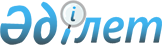 О признании утратившими силу некоторых постановлений акимата Павлодарской областиПостановление акимата Павлодарской области от 4 апреля 2017 года № 75/2. Зарегистрировано Департаментом юстиции Павлодарской области 20 апреля 2017 года № 5471      В соответствии с пунктом 8 статьи 37 Закона Республики Казахстан от 23 января 2001 года "О местном государственном управлении и самоуправлении в Республике Казахстан" акимат Павлодарской области ПОСТАНОВЛЯЕТ:

      1. Признать утратившими силу некоторые постановления акимата Павлодарской области: 

      1) постановление акимата Павлодарской области от 29 января 2015 года № 28/1 "Об утверждении Положения о государственном учреждении "Управление здравоохранения Павлодарской области" (зарегистрировано в Реестре государственной регистрации нормативных правовых актов за № 4336, опубликовано 17 марта 2015 года в газетах "Звезда Прииртышья", "Сарыарқа самалы");

      2) постановление акимата Павлодарской области от 1 марта 2016 года № 95/3 "О внесении изменений в постановление акимата Павлодарской области от 29 января 2015 года № 28/1 "Об утверждении Положения о государственном учреждении "Управление здравоохранения Павлодарской области"" (зарегистрировано в Реестре государственной регистрации нормативных правовых актов за № 5041, опубликовано 21 апреля 2016 года в газетах "Звезда Прииртышья", "Сарыарқа самалы").

      2. Государственному учреждению "Управление здравоохранения Павлодарской области" в установленном законодательством порядке обеспечить:

      в недельный срок направление копии настоящего постановления в территориальный орган юстиции;

      официальное опубликование настоящего постановления;

      размещение настоящего постановления на интернет-ресурсе акимата Павлодарской области.

      3. Контроль за исполнением настоящего постановления возложить на заместителя акима области Бегентаева М. М.

      4. Настоящее постановление вводится в действие по истечении десяти календарных дней после дня его первого официального опубликования.


					© 2012. РГП на ПХВ «Институт законодательства и правовой информации Республики Казахстан» Министерства юстиции Республики Казахстан
				
      Аким области

Б. Бакауов
